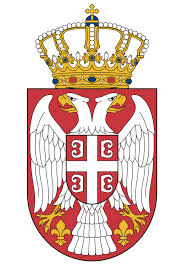 Република СрбијаМИНИСТАРСТВО ГРАЂЕВИНАРСТВА, САОБРАЋАЈА И ИНФРАСТРУКТУРЕ Београд, Немањина 22-26КОНКУРСНА ДОКУМЕНТАЦИЈА ЗАПРЕГОВАРАЧКИ ПОСТУПАК БЕЗ ОБЈАВЉИВАЊА ПОЗИВА ЗА ПОДНОШЕЊЕ ПОНУДА ЈАВНА НАБАВКА БРОЈ  11/2015ПРЕДМЕТ ЈАВНЕ НАБАВКЕ: УСЛУГЕ ОДРЖАВАЊА NEXTBIZ  СОФТВЕРА Београд, март 2015. годинеНа основу чл. 36. ст. 1. тач. 2) и 61. Закона о јавним набавкама („Сл. гласник РС” бр. 124/2012 и 14/2015, у даљем тексту: Закон), чл. 5. Правилника о обавезним елементима конкурсне документације у поступцима јавних набавки и начину доказивања испуњености услова („Сл. гласник РС” бр. 29/2013), мишљења Управе за јавне набавке број: 404-02-806/15 од 05.03.2015. године, припремљена је:КОНКУРСНА ДОКУМЕНТАЦИЈАу преговарачком поступку без објављивања позива за подношење понуда  услуге одржавања  NеxtBiz софтвера  ЈН 11 /2015I.   ОПШТИ ПОДАЦИ О ЈАВНОЈ НАБАВЦИ1. Назив и седиште  наручиоцаМинистарство грађевинарства,  саобраћаја и инфраструктуре, 11000 Београд,Немањина 22-26,ПИБ 108510088МБ 17855212Интернет страница наручиоца:  www.mgsi.gov.rs 2. Врста поступка јавне набавкеПредметна јавна набавка се спроводи у преговарачком поступку без објављивања позива за подношење понуда (чл. 36. ст. 1. тач. 2)  Закона.Предмет јавне набавке бр 11/2015 су услуге одржавања софтвера NextBiz 4. Контакт (лице или служба) Ана Живановић, службеник за јавне набавке, e-mail adresa: ana.zivanovic@mgsi.gov.rs5. Уговор о јавној набавци:Наручилац ће по спроведеном поступку јавне набавке закључити уговор о јавној набавци услуга. Правни основ за спровођење поступка – члан 36. ст. 1. тачка 2)  Закона и мишљење Управе за јавне набавке број 404-02-806/15 од 5.03.2015. године.II. ПОДАЦИ О ПРЕДМЕТУ ЈАВНЕ НАБАВКЕ1. Предмет јавне набавкеПредмет јавне набавке бр. 11/2015 су услуге одржавања софтвера NextBiz софтвера.2. Назив и ознака из општег речника набавке: 72267000 – Услуге одржавања и поправке софтвера3. Врста, количина и опис услугеДетаљан опис и разрада предмета набавке садржани су у спецификацији, која се налази у делу III и саставни је део ове конкурсне  документације.III.  СПЕЦИФИКАЦИЈА ПРЕДМЕТА ЈАВНЕ НАБАВКЕНаручилац Министарство грађевинарства, саобраћаја и инфраструктуре спроводи јавну набавку услуге одржавања NextBiz софтвера за: модул, трезорско пословање и обрачун осталих личних примања.Спецификација NextBiz софтвера1. NextBiz oсновни модул:- главна књига- аналитика потраживања и обавеза- помоћне књиге и евиденције- интегрисано извештавање2. Обрачун осталих личних примања:- уговора о делу- ауторских хонорара- привремених и повремених послова- солидарне помоћи- накнада трошкова на службеном путу у земљи и иностранству- отпремнине- накнаде члановима комисија- осталих личних примања осим зарада и накнада зарада3. Трезорско пословање:- апропријације и квоте- захтеви за преузимање обавеза- захтеви за плаћање са и без преузете обавезе- праћење извршења трезора (извода)- стање апропријација и квота- електронско повезивање са системом трезора.Одржавање софтвера подразумева испоруку нових верзија NextBiz софтвера и следеће услуге:Обука корисника за функције програма које су измењене због промене прописаПодршка корисницима при отклањању проблема у коришћењу NextBiz софтвера.IV.   УСЛОВИ ЗА УЧЕШЋЕ У ПОСТУПКУ ЈАВНЕ НАБАВКЕ И УПУТСТВО КАКО СЕ ДОКАЗУЈЕ ИСПУЊЕНОСТ ТИХ УСЛОВАПраво на учешће у поступку предметне јавне набавке има понуђач који испуњава обавезне услове за учешће у поступку јавне набавке дефинисане чл. 75. Закона, и то: 1) Да је регистрован код надлежног органа, односно уписан у одговарајући регистар (чл. 75. ст. 1. тач. 1) Закона); 2) Да он и његов законски заступник није осуђиван за неко од кривичних дела као члан организоване криминалне групе, да није осуђиван за кривична дела против привреде, кривична дела против животне средине, кривично дело примања или давања мита, кривично дело преваре (чл. 75. ст. 1. тач. 2) Закона); 3) Да му није изречена мера забране обављања делатности, која је на снази у време објављивања позива за подношење понуде (чл. 75. ст. 1. тач. 3) Закона); 4) Да је измирио доспеле порезе, доприносе и друге јавне дажбине у складу са прописима Републике Србије или стране државе када има седиште на њеној територији (чл. 75. ст. 1. тач. 4) Закона); 5) Понуђач је дужан да при састављању понуде изричито наведе да је поштовао обавезе које произлазе из важећих прописа о заштити на раду, запошљавању и условима рада, заштити животне средине, као и да гарантује да је ималац права интелектуалне својине (чл. 75. ст. 2. Закона). Испуњеност обавезних услова за учешће у поступку предметне јавне набавке, понуђач доказује достављањем правилно потписане и печатом оверене изјаве дате као саставни ове конкурсне документације Наручилац може пре доношења одлуке о додели уговора писмено затражити од понуђача чија је понуда на основу извештаја комисије за јавну набавку оцењена као најповољнија, да у року од пет дана од дана позива наручиоца достави на увид оригинал или оверену копију свих или појединих доказа.	Ако понуђач у остављеном року који не достави на увид оригинал или оверену копију тражених доказа, наручилац ће његову понуду одбити као неприхватљиву.	Понуђач је дужан да без одлагања писмено обавести наручиоца о било којој промени у вези са испуњеношћу услова из поступка јавне набавке, која наступи до доношења одлуке, односно закључења уговора, односно током важења уговора о јавној набавци и да је документује на прописани начин.	Понуђач није дужан да доставља доказе који су јавно доступни на интернет страницама надлежних органа ако наведе интернет страницу на којој су тражени подаци (докази) јавно доступни.	Уколико је понуђач у складу са чланом 78. Закона о јавним набавкама, уписан у регистар понуђача, није дужан да приликом подношења понуде доказује испуњеност обавезних услова из члана 75. став 1. тачка 1) до 4), ако наведе интернет страницу на којој су тражени подаци (докази) јавно доступни.	Ако се у држави у којој понуђач има седиште не издају тражени докази, понуђач може, уместо доказа, приложити своју писану изјаву, дату под кривичном и материјалном одговорношћу оверену пред судским или управним органом, јавним бележником или другим надлежним органом те државе.	Ако понуђач има седиште у другој држави, наручилац може да провери да ли су документи којима понуђач доказује испуњеност тражених услова издати од стране надлежних органа те државе.                       УСЛОВИ ЗА УЧЕШЋЕ У ПОСТУПКУ ЈАВНЕ НАБАВКЕ(чл. 75. и 76. Закона о јавним набавкама) И З Ј А В А  О  И С П У Њ А В А Њ У  О Б А В Е З Н И Х  У С Л О В А	Под кривичном и материјалном одговорношћу понуђач _________________________________________________________ ПОТВРЂУЈЕ да испуњава услове прописане чланом 75. Закона  о јавним набавкама за учешће у преговарачком поступку без објављивања позива за подношење понуда број 11 за 2015. годину, чији су предмет набавке услуге одржавања софтвера NextBIZ софтвера  и то:И З Ј А В А  	Под кривичном и материјалном одговорношћу члан групе _________________________________________________________ ПОТВРЂУЈЕ да испуњава услове прописане чланом 75. Закона  о јавним набавкама за учешће у преговарачком поступку без објављивања позива за подношење понуда број 11 за 2015. годину, чији су предмет набавке услуге одржавања  NextBiz софтвера и то:У случају потребе образац копирати.	И З Ј А В А  Да подизвођач испуњава услове за учешће у поступку јавне набавке	Под кривичном и материјалном одговорношћу понуђач _________________________________________________________ ПОТВРЂУЈЕ да подизвођач испуњава услове прописане чланом 75. Закона  о јавним набавкама за учешће у преговарачком поступку без објављивања позива за подношење понуда број 11 за 2015. годину, чији су предмет набавке услуге одржавања NextBiz софтвера и то:У случају потребе образац копирати.И З Ј А В А  	Под кривичном и материјалном одговорношћу физичко лице_________________________________________________________ ПОТВРЂУЈЕ да испуњава услове прописане чланом 75. Закона  о јавним набавкама за учешће у преговарачком поступку без објављивања позива за подношење понуда број 11 за 2015. годину, чији су предмет набавке услуге одржавања NextBIZ софтвера и то:У случају потребе образац копирати.V.  УПУТСТВО ПОНУЂАЧУ КАКО ДА САЧИНИ ПОНУДУVI. ОБРАЗАЦ ПОНУДЕПОНУДУ ПОДНОСИМ:Напомена: заокружити начин подношења понуде и уписати податке о подизвођачу, уколико се понуда подноси са подизвођачем, односно податке о свим учесницима заједничке понуде, уколико понуду подноси група понуђача→  Понуђач остаје у искључивој обавези и одговорности за извршење уговорне обавезе. Напомена: Попуњавају само они понуђачи који подносе понуду са подизвођачима,  а уколико понуђач наступа са већим бројем подизвођача од 2, потребно је копирати образац понуде и навести све подизвођаче. Напомена: Попуњавају само они понуђачи који подносе понуду са понуђачима из групе понуђача,  а уколико понуђач наступа са већим бројем понуђача из групе понуђача од 2, потребно је копирати образац понуде и навести све понуђаче из групе понуђача. VII.  ОБРАЗАЦ  СТРУКТУРЕ ЦЕНЕ СА УПУТСТВОМ КАКО ДА СЕ ПОПУНИУпутство за попуњавање обрасца структуре цене: Понуђач треба да попуни образац структуре цене на следећи начин:у колони 2. уписати колико износи месечна цена без ПДВ-а, за сваку услугу предмета јавне набавке;у колони 3. уписати колико износи месечна цена са ПДВ-ом, за сваку услугу предмета јавне набавке;у колони 4. уписати  укупну цену  за период важења уговора без ПДВ-а за сваку услугу предмета јавне набавке.у колони 5. уписати колико износи укупна цена за период важења уговра са ПДВ-ом за сваку услугу јавне набавке. На крају уписати укупне цене предмета набавке без ПДВ-а и са ПДВ-ом.И З Ј А В Акојом понуђач: ______________________________________________________________        (пословно име или скраћени назив понуђача)из _____________________ под пуном материјалном и кривичном одговорношћу гарантује да је ималац права интелектуалне својине.Напомена: Понуђач попуњава потписује и оверава Изјаву уколико је ималац права интелектуалне својине.И З Ј А В Акојом понуђач______________________________________________________________(пословно име или скраћени назив понуђача)из _____________________ под пуном материјалном и кривичном одговорношћу изјављује да је поштовао обавезе које произлазе из важећих прописа о заштити на раду, запошљавању и условима рада и заштити животне средине.И З Ј А В А(уколико понуђач подноси понуду са подизвођачем)којом понуђач______________________________________________________________(пословно име или скраћени назив понуђача)из _____________________ под пуном материјалном и кривичном одговорношћу изјављује да је подизвођач ____________________________ из ________________ поштовао обавезе које произлазе из важећих прописа о заштити на раду, запошљавању и условима рада и заштити животне средине.Напомена: У случају потребе Изјаву копиратиИ З Ј А В А(уколико понуђач подноси понуду са подизвођачем)којом понуђач______________________________________________________________(пословно име или скраћени назив понуђача)из _____________________ под пуном материјалном и кривичном одговорношћу гарантује да је подизвођач ____________________________ из ________________ ималац права интелектуалне својине.Напомена: Понуђач попуњава потписује и оверава Изјаву уколико је подизвођач ималац права интелектуалне својине.У случају потребе Изјаву копиратиИ З Ј А В Акојом члан групе: ___________________________________________________________(пословно име или скраћени назив понуђача)из _____________________ под пуном материјалном и кривичном одговорношћу изјављује да је поштовао обавезе које произилазе из важећих прописа о заштити на раду, запошљавању и условима рада и заштити животне средине.Напомена: У случају потребе Изјаву копиратиИ З Ј А В Акојом члан групе: ___________________________________________________________(пословно име или скраћени назив понуђача)из _____________________ под пуном материјалном и кривичном одговорношћу гарантује да је ималац права интелектуалне својине.Напомена: Члан групе попуњава потписује и оверава Изјаву уколико је ималац права интелектуалне својине.У случају потребе Изјаву копиратиИ З Ј А В А У предметној јавној набавци делимично поверавам подизвођачу  __________  %        вредности набавке, а што се  односи на:____________________________________________________________________________________________________________________________________________________________________________________________________________________________________________________________________________________________________________________________________________________________________________________________Напомена: Проценат укупне вредности набавке који се поверава подизвођачу не може бити већи од 50%. Понуђач је дужан да наведе део предмета набавке који ће се извршити преко подизвођача.И З Ј А В Ао чувању поверљивих података_________________________________________________________________________(пословно име или скраћени назив)     Изјављујем под кривичном и материјалном одговорношћу да ћу све податке који су нам стављени на располагање у поступку предметне јавне набавке чувати и штитити као поверљиве укључујући и подизвођаче.   Лице које је примило податке одређене као поверљиве дужно је да их чува и штити без обзира на степене те поверљивости.VIII. ОБРАЗАЦ ТРОШКОВА ПРИПРЕМЕ ПОНУДЕПонуђач може да у оквиру понуде достави укупан износ и структуру трошкова припремања понуде.Трошкове припреме и подношења понуде сноси искључиво понуђач и не може тражити од наручиоца накнаду трошкова.Ако је поступак јавне набавке обустављен из разлога који су на страни наручиоца, наручилац је дужан да понуђачу надоканди трошкове израде узорка или модела, ако су израђени у складу са техничким спецификацијама наручиоца и трошкове прибављања средстава обезбеђења.____________________________________________________________________________________________________________________________________________________________________________________________________________________________________________________________________________________________________________________________________________________________________________________________________________________________________________________________________________Напомена:  У случају потребе табелу копиратиИ З Ј А В АО НЕЗАВИСНОЈ ПОНУДИ_________________________________________________________________________(пословно име или скраћени назив)     под пуном кривичном и материјалном одговорношћу потврђујем да сам понуду поднео независно, без договора са другим понуђачима или заинтересованим лицима.УГОВОР О ПРУЖАЊУ УСЛУГЕ ОДРЖАВАЊА NEXTBIZ  СОФТВЕРАЗакључен између уговорних страна: 1. Република Србија, Министарство грађевинарства, саобраћаја и инфраструктуре са седиштем у Београду, Немањина 22-26, ПИБ 108510088, матични број 17855212, које по Решењу о преносу овлашћења бр.____од______ заступа државни секретар, Милана Ракић (у даљем тексту: Наручилац);   и2.   БИТ ИМПЕКС д.о.о Београд, Љермонтова  бр.13кога заступа директор дипл.мат. Стеван Давидов(у даљем тексту: Извршилац)ПРЕДМЕТ УГОВОРАЧлан 1.Предмет овог Уговора су услуге одржавања NextBIZ софтвера за:NexTBIZ основни модул Трезорско пословањеОбрачун осталих личних примањакоје је Извршилац инсталирао и увео код Наручиоца.Одржавање софтвера подразумева испоруку нових верзија NexTBIZ софтвера и следеће услуге:Обука корисника за функције програма које су измењене због промене прописаПодршка корисницима при отклањању проблема у коришћењу NexTBIZ софтвераЦЕНЕ И НАЧИН ПЛАЋАЊАЧлан 2.Цена одржавања из Члана 1. овог Уговора утврђујe се у месечним ратама од:Лиценца за коришћење NexTBIZ софтвера   са испоруком нових верзија___________динара      (Попуњава Наручилац)за услуге одржавања	__________  динара (Попуњава Наручилац)што укупно износи ____________ динара. (Попуњава Наручилац)Цене су без пореза на додату вредност. Наручилац, на основу испостављених фактура Извршиоца, уплаћује наведени износ на текући рачун Извршиоца, најкасније 10 (десет) дана од дана пријема фактуре и писаног извештаја о  месечним активностима за месец за који се испоставља фактура. По истеку овог рока Извршилац има право да зарачуна законску затезну камату. ОБАВЕЗЕ ИЗВРШИОЦАЧлан 3.Извршилац се обавезује:	да на захтев Наручиоца испоручи нову верзију NextBiz софтвера прилагођену променама законских прописа и да обучи кориснике за њихову примену, у року који је у складу са ступањем промене прописа на снагуда пружи услуге подршке корисницима при отклањању проблема у коришћењу NextBiz софтвера у року од 2(два) радна данада Наручиоцу да препоруке и упутства за подешавање системског окружења, формирање и чување резервних копија база података и NextBiz софтвера. Извршилац може да предложи Наручиоцу испоруку нове верзије NextBiz софтвера која садржи нове или унапређене функције, које је Извршилац реализовао по сопственоj иницијативи.Извршилац не сноси одговорност:за случај губитка или оштећења податаказа проблеме који могу настати због неправилног рада системског окружења.ОБАВЕЗЕ НАРУЧИОЦАЧлан 4.Наручилац се обавезује:дa у случају промене законских прописа које имају за последицу измене у евиденцијама и пословним процесима које су подржане NexTBIZ софтвером, благовремено упути Извршиоцу захтев за испоруку нове верзије NexTBIZ софтвера. У захтеву Наручилац прецизира који је пропис донет/промењен и које се измене очекују у NexTBIZ софтверуда у писаној форми обавести Извршиоца о уоченом проблему у коришћењу NexTBIZ софтвера на формулару за пријаву проблема који прописује Извршилацда обезбеди функционисање свих компоненти техничко-технолошке основе система на којој функционише NexTBIZ софтвер да врши формирање и чување резервних копија база података и NexTBIZ софтвера на интерне и екстерне медијумеда Извршиоцу омогући несметан приступ свим компонентама техничко-технолошке система на којима функционише NexTBIZ софтвер.ПЕРИОД ВАЖЕЊА УГОВОРАЧлан 5.Уговор се закључује на период од 11 (једанаест) месеци од дана потписивања уговора.ТАЈНОСТ ПОДАТАКАЧлан 6.Уговорне стране су сагласне да овај Уговор и све размењене информације сматрају поверљивим те ниједна страна без сагласности друге неће саопштити, предати или на било који начин учинити доступним податке трећим лицима, сем лица и органа у земљи у мери у којој је потребно за извршење овог Уговора и у границама у којима то захтевају закони и прописи. Подаци Наручиоца доступни Извршиоцу сматрају се пословном тајном.Члан 7.Наручилац не може уступати другим лицима копије база података и NexTBIZ софтвера без сагласности Извршиоца.ВИША СИЛАЧлан 8.Дејство више силе коју спречава једну од уговорних страна да изврши у целини или делимично своје уговорне обавезе може бити прихваћено од друге стране само ако је друга уговорна страна писмено обавештена у року од 7 дана од настајања више силе. Дејство више силе мора бити доказано потврдом надлежних органа чим то околности дозволе. У том случају уговорне стране наћи ће споразумно решење.ПРЕЛАЗНЕ И ЗАВРШНЕ ОДРЕДБЕЧлан 9.Сва спорна питања у тумачењу и примени овог уговора, уговорне стране ће решавати споразумно.У случају спора уговорне стране уговарају надлежност Привредног суда у Београду.Члан 10.За све што није регулисано овим Уговором важе одредбе Закона о облигационим односима и други позитивни законски прописи.Члан 11.Овај Уговор  је сачињен у 4 (четири) истоветна примерка, од којих свака уговорна страна задржава по 2 (два).1.Да је регистрован код надлежног органа, односно уписан у одговарајући регистар; (члан 75. став 1. тачка 1) Закона о јавним набавкама).2.Да он и његов заступник није осуђиван за неко од кривичних дела као члан организоване криминалне групе, да није осуђиван за кривична дела против привреде, кривична дела против животне средине, кривично дело примања или давања мита, кривично дело преваре; (члан 75. став 1. тачка 2) Закона о јавним набавкама).3.Да му није изречена мера забране обављања делатности, која је на снази у време објављивања односно слања позива за подношење понуда; (члан 75. став 1. тачка 3) Закона о јавним набавкама).4.Да је измирио доспеле порезе, доприносе и друге јавне дажбине у складу са прописима Републике Србије или стране државе када има седиште на њеној територији; (члан 75. став 1. тачка 4) Закона о јавним набавкама).Потпис овлашћеног лицаМ.П.1.Да је регистрован код надлежног органа, односно уписан у одговарајући регистар;(члан 75. став 1. тачка 1) Закона о јавним набавкама).2.Да он и његов заступник није осуђиван за неко од кривичних дела као члан организоване криминалне групе, да није осуђиван за кривична дела против привреде, кривична дела против животне средине, кривично дело примања или давања мита, кривично дело преваре; (члан 75. став 1. тачка 2) Закона о јавним набавкама).3.Да му није изречена мера забране обављања делатности, која је на снази у време објављивања односно слања позива за подношење понуда; (члан 75. став 1. тачка 3) Закона о јавним набавкама).4.Да је измирио доспеле порезе, доприносе и друге јавне дажбине у складу са прописима Републике Србије или стране државе када има седиште на њеној територији; (члан 75. став 1. тачка 4) Закона о јавним набавкама).Потпис овлашћеног лицаМ.П.1.Да је регистрован код надлежног органа, односно уписан у одговарајући регистар;(члан 75. став 1. тачка 1) Закона о јавним набавкама).2.Да он и његов заступник није осуђиван за неко од кривичних дела као члан организоване криминалне групе, да није осуђиван за кривична дела против привреде, кривична дела против животне средине, кривично дело примања или давања мита, кривично дело преваре; (члан 75. став 1. тачка 2) Закона о јавним набавкама).3.Да му није изречена мера забране обављања делатности, која је на снази у време објављивања односно слања позива за подношење понуда; (члан 75. став 1. тачка 3) Закона о јавним набавкама).4.Да је измирио доспеле порезе, доприносе и друге јавне дажбине у складу са прописима Републике Србије или стране државе када има седиште на њеној територији; (члан 75. став 1. тачка 4) Закона о јавним набавкама).Потпис овлашћеног лицаМ.П.1.Да он и његов заступник није осуђиван за неко од кривичних дела као члан организоване криминалне групе, да није осуђиван за кривична дела против привреде, кривична дела против животне средине, кривично дело примања или давања мита, кривично дело преваре; (члан 75. став 1. тачка 2) Закона о јавним набавкама).2.Да му није изречена мера забране обављања делатности, која је на снази у време објављивања односно слања позива за подношење понуда; (члан 75. став 1. тачка 3) Закона о јавним набавкама).3.Да је измирио доспеле порезе, доприносе и друге јавне дажбине у складу са прописима Републике Србије или стране државе када има седиште на њеној територији; (члан 75. став 1. тачка 4) Закона о јавним набавкама).Потпис овлашћеног лицаМ.П.1. ПОДАЦИ О ЈЕЗИКУ НА КОЈЕМ ПОНУДА МОРА ДА БУДЕ САСТАВЉЕНАПонуђач подноси понуду на српском језику.2. НАЧИН НА КОЈИ ПОНУДА МОРА ДА БУДЕ САЧИЊЕНАПонуђач понуду подноси непосредно или путем поште у затвореној коверти или кутији, затворену на начин да се приликом отварања понуда може са сигурношћу утврдити да се први пут отвара. На полеђини коверте или на кутији навести назив и адресу понуђача. У случају да понуду подноси група понуђача, на коверти је потребно назначити да се ради о групи понуђача и навести називе и адресу свих учесника у заједничкој понуди.Понуду доставити на адресу: Министарство грађевинарства, саобраћаја и инфраструктуре, Немањина 22-26, 11000 Београд, преко писарнице Управе за заједничке послове републичких органа са назнаком: „Понуда за јавну набавку  услуге одржавања   NextBiz софтвера,  бр. 11 /2015 – „НЕ ОТВАРАТИ”, најкасније до 30.03.2015. године до 12,00 часова.Отварање понуда и поступак преговарања обавиће се јавно, тј. по истеку рока за подношења, на адреси наручиоца - Министарство грађевинарства, саобраћаја  и инфраструктуре дана 30.03.2015. године у 13,00 часова, Немањина 22-26, VIII спрат, канцеларија број 32.Обрасце дате у конкурсној документацији, односно податке који морају да буду њихов саставни део, понуђачи попуњавају јасно и недвосмислено, читко-штампаним словима, а овлашћено лице понуђача исте потписује и печатом оверава. Понуда не сме да садржи речи унете између редова, брисане речи, речи писане преко других речи, изузев када је неопходно да понуђач исправи грешке које је направио. У том случају ће исправке остати видљиве и бити оверене парафом овлашћеног лица које је потписало понуду и печатом понуђача.Подношењем понуде понуђач потврђује да је потпуно упознат са важећим законима, подзаконским актима и правилима која на било који начин могу утицати или се примењивати на поступак уговарања и извршења предмета набавке.Трошкове припреме и подношења понуде сноси искључиво понуђач и не може тражити од наручиоца накнаду трошкова.Понуде и документација приложена уз понуду, не враћају се, осим у случају неблаговремено поднесене понуде и одустајања понуђача од понуде у року за подношење понуда. 3. ПОНУДА СА ВАРИЈАНТАМАПодношење понуде са варијантама није дозвољено.4. НАЧИН ИЗМЕНЕ, ДОПУНЕ И ОПОЗИВА ПОНУДЕУ року за подношење понуде понуђач може да измени, допуни или опозове своју понуду на начин који је одређен за подношење понуде.Понуђач је дужан да јасно назначи који део понуде мења, односно која документа накнадно доставља. Измену, допуну или опозив понуде треба доставити на адресу:Министарство грађевинарства, саобраћаја и инфраструктуре, Немањина 22-26, Београд,  са назнаком:„Измена понуде за јавну набавку услуге одржавања NextBiz софтвера ЈН бр.11 /2015 –НЕ ОТВАРАТИ” или„Допуна понуде за јавну набавку услуге одржавања NextBiz софтвера, ЈН бр.11 /2015 -НЕ ОТВАРАТИ” или„Опозив понуде за јавну набавку услуге  одржавања NextBiz софтвера, ЈН бр.11/2015-НЕ ОТВАРАТИ”  или„Измена и допуна понуде за јавну набавку услуге одржавања NextBiz софтвера, ЈН бр. 11/2015  - НЕ ОТВАРАТИ”.На полеђини коверте или на кутији навести назив и адресу понуђача. По истеку рока за подношење понуда понуђач не може да повуче нити да мења своју понуду.У случају да понуду подноси група понуђача, на коверти је потребно назначити да се ради о групи понуђача и навести називе и адресу свих учесника у заједничкој понуди.По истеку рока за подношење понуда понуђач не може да повуче нити да мења своју понуду.5. УЧЕСТВОВАЊЕ У ЗАЈЕДНИЧКОЈ ПОНУДИ ИЛИ КАО ПОДИЗВОЂАЧПонуђач може да поднесе само једну понуду.Понуђач који је самостално поднео понуду не може истовремено да учествује у заједничкој понуди или као подизвођач, нити исто лице може учествовати у више заједничких понуда.У Обрасцу понуде понуђач наводи на који начин подноси понуду, односно да ли подноси понуду самостално, или као заједничку понуду, или подноси понуду са подизвођачем.6. ПОНУДА СА ПОДИЗВОЂАЧЕМПонуђач је дужан да у понуди наведе да ли ће извршење јавне набавке делимично поверити подизвођачу и да наведе у својој понуди, проценат укупне вредности набавке који ће поверити подизвођачу, а који не може бити већи од 50%, као и део предмета набавке који ће извршити преко подизвођача.Ако понуђач у понуди наведе да ће делимично извршење набавке поверити подизвођачу, дужан је да наведе назив подизвођача, а уколико уговор између наручиоца и понуђача буде закључен, тај подизвођач ће бити наведен у уговору.Понуђач у потпуности одговара наручиоцу за извршење обавеза из поступка јавне набавке, односно за извршење уговорних обавеза, без обзира на број подизвођача.Понуђач не може ангажовати као подизвођача лице које није навео у понуди, у супротном наручилац ће реализовати средство обезбеђења и раскинути уговор, осим ако би раскидом уговора наручилац претрпео знатну штету. Лице у односу са којим постоји сукоб интереса, не може бити подизвођач понуђачу којем је додељен уговор.Уколико ће понуђач извршење дела јавне набавке поверити подизвођачу, обавезни елементи понуде и уговора о јавној набавци биће:подаци о подизвођачу (назив, адреса, седиште, ПИБ и матични број подизвођача);део предмета набавке које ће извршити подизвођач;% укупне вредности набавке који ће поверити подизвођачу.Понуђач је дужан да за подизвођаче достави доказе о испуњености обавезних услова из члана 75. став 1. тач. 1) до 4) Закона.7. ЗАЈЕДНИЧКА ПОНУДАПонуду може поднети група понуђача. Саставни део заједничке понуде је споразум којим се понуђачи из групе међусобно и према наручиоцу обавезују на извршење јавне набавке, а који обавезно садржи податке о:члану групе који ће бити носилац посла, односно који ће поднети понуду и који ће заступати групу понуђача пред наручиоцем;понуђачу који ће у име групе понуђача потписати уговор;понуђачу који ће у име групе понуђача дати средство обезбеђења;понуђачу који ће издати рачун;рачуну на који ће бити извршено плаћање;обавезама сваког од понуђача из групе понуђача за извршење уговора.Понуђачи који поднесу заједничку понуду одговарају неограничено солидарно према наручиоцу.Лице у односу са којим постоји сукоб интереса, не може бити члан групе понуђача којој је додељен уговор. Понуђачи који подносе заједничку понуду код доказивања додатних услова који се односе на финансијски, пословни, технички и кадровски капацитет, тражене услове испуњавају заједно (кумулативно). 8. НАЧИН И УСЛОВИ ПЛАЋАЊА, ГАРАНТНИ РОК, КАО И ДРУГЕ ОКОЛНОСТИ ОД КОЈИХ ЗАВИСИ ПРИХВАТЉИВОСТ ПОНУДЕИзвршилац услуге за извршене услуге у претходном месецу испоставља исправан рачун најраније последњег радног дана у месецу у коме су пружене услуге и доставља га на плаћање до 10 -ог дана у текућем месецу. У случају истека рока важења понуде, наручилац је дужан да у писаном облику затражи од понуђача продужење рока важења понуде.Понуђач који прихвати захтев за продужење рока важења понуде на може мењати понуду.9. ВАЛУТА И НАЧИН НА КОЈИ МОРА ДА БУДЕ НАВЕДЕНА И ИЗРАЖЕНА ЦЕНА У ПОНУДИЦена мора бити исказана у динарима, са и без пореза на додату вредност, са урачунатим свим трошковима које понуђач има у реализацији предметне јавне набавке, с тим да ће се за оцену понуде узимати у обзир цена без пореза на додату вредност. Цена је фиксна и не може се мењати. 10. ЗАШТИТА ПОВЕРЉИВОСТИ ПОДАТАКА КОЈЕ НАРУЧИЛАЦ СТАВЉА ПОНУЂАЧИМА НА РАСПОЛАГАЊЕ, УКЉУЧУЈУЋИ И ЊИХОВЕ ПОДИЗВОЂАЧЕ Наручилац чува као поверљиве све податке саджане у понуди које понуђач означи као „пословна тајна“ уз навођење акта којим су такви подаци утврђени као поверљиви.11. ДЕФИНИСАЊЕ ПОСЕБНИХ ЗАХТЕВА, УКОЛИКО ПОСТОЈЕ, У ПОГЛЕДУ ЗАШТИТЕ ПОВЕРЉИВОСТИ ПОДАТАКА КОЈЕ НАРУЧИЛАЦ СТАВЉА ПОНУЂАЧИМА НА РАСПОЛАГАЊЕ, УКЉУЧУЈУЋИ И ЊИХОВЕ ПОДИЗВОЂАЧЕПодаци који се налазе у конкурсној документацији нису поверљиви.12. ДОДАТНЕ ИНФОРМАЦИЈЕ ИЛИ ПОЈАШЊЕЊА У ВЕЗИ СА ПРИПРЕМАЊЕМ ПОНУДЕЗаинтересовано лице може, у писаном облику (путем поште на адресу наручиоца: Немањина 22-26; електронске поште на е-mail: аna.zivanovic@mgsi.gov.rs) тражити од наручиоца додатне информације или појашњења у вези са припремањем понуде, најкасније 5 дана пре истека рока за подношење понуде. Тражење додатних информација и појашњења, везаних за припремање понуде врши се на начин одређен чланом 20. Закона, у писаном облику, односно путем поште, електронске поште или факсом. Питања је потребно упутити на адресу Наручиоца: Министарство грађевинарства, саобраћаја и инфраструктуре, Немањина 22-26, Београд, са назнаком: „За комисију за јавну набавку – услуге одржавања софтвера NextBiz софтвера број ЈН 11/2015”, или послати електронском поштом на адресу ana.zivanovic@mgsi.gov.rs, сваким радним даном од 7.30 до 15.30 часова.Наручилац ће у року од три дана од дана пријема захтева, послати одговор у писаном облику и истовремено ту информацију објавити на Порталу јавних набавки и на својој интернет страници. Тражење додатних информација или појашњења телефоном није дозвољено. Комуникација у поступку јавне набавке врши се искључиво на начин одређен чланом 20. Закона о јавним набавкама.  13. ДОДАТНА ОБЈАШЊЕЊА ОД ПОНУЂАЧА ПОСЛЕ ОТВАРАЊА ПОНУДА И КОНТРОЛА КОД ПОНУЂАЧА ОДНОСНО ЊЕГОВОГ ПОДИЗВОЂАЧАНаручилац може уз сагласност понуђача да изврши исправке рачунских грешака уочених приликом разматрања понуде.Ако се понуђач не сагласи са исправком рачунских грешака, наручилац ће његову понуду одбити као неприхватљиву.14. ВАЖНОСТ ПОНУДЕПонуђач је дужан да у обрасцу конкурсне документације наведе рок важења понуде.Понуда мора да важи најмање 90 дана од дана отварања понуда.У случају да понуђач наведе краћи рок важења понуде, таква понуда ће бити одбијена.15. ДОДАТНО ОБЕЗБЕЂЕЊЕ ИСПУЊЕЊА УГОВОРНИХ ОБАВЕЗА ПОНУЂАЧА КОЈИ СЕ НАЛАЗЕ НА СПИСКУ НЕГАТИВНИХ РЕФЕРЕНЦИУ случају да се уговор додели понуђачу који има негативну референцу за предмет набавке који није истоврстан предмету ове набавке и налази се на списку негативних референци који води Управа за јавне набавке, у складу са чланом 83. Закона, дужан је да у тренутку   закључења уговора преда наручиоцу средство обезбеђења испуњења уговорних обавеза у износи од 15%,  од укупне вредности уговора без ПДВ-а, са роком важности који је 30 (тридесет) дана дужи од истека рока за коначно извршење посла. Ако се за време трајања уговора промене рокови за извршење уговорне обавезе, важност средства обезбеђења за добро извршење посла мора да се продужи.16. ЕЛЕМЕНТИ УГОВОРА О КОЈИМА ЋЕ СЕ ПРЕГОВАРАТИ И НАЧИН ПРЕГОВАРАЊАПредмет преговарања је укупна понуђена цена. Поступку преговања ће се приступити непосредно након отварања понуда, са понуђачем који је  доставио понуду. Преговарање ће се вршити у више корака, све док понуђач који учествује у поступку преговарања не да своју коначну цену.  Представник понуђача који је поднео понуду, пре почетка поступка, мора предати комисији посебно писано овлашћење за присуство у поступку отварања понуда и овлашћење за преговарање, оверено и потписано од стране законкског заступника понуђача. Ако овлашћени представник понуђача не присуствује преговарачком поступку сматраће се његовом коначном ценом она цена која је наведена у достављеној понуди.  У поступку преговарања не може се понудити виша цена од цене исказане у достављеној понуди.   Наручилац је дужан да у преговарачком поступку обезбеди да уговорена цена не буде већа од упоредиве тржишне цене и да са дужном пажњом проверава квалитет предмета набавке. Наручилац је дужан да води записник о преговарању. 17. ВРСТА КРИТЕРИЈУМА ЗА ДОДЕЛУ УГОВОРА, ЕЛЕМЕНТИ КРИТЕРИЈУМА НА ОСНОВУ КОЈИХ СЕ ДОДЕЉУЈЕ УГОВОР Одлука о додели уговора донеће се применом критеријума „Најнижа понуђена цена“ постигнута у поступку преговарања.18. НАЧИН И РОК ЗА ПОДНОШЕЊЕ ЗАХТЕВА ЗА ЗАШТИТУ ПРАВА ПОНУЂАЧА Захтев за заштиту права може да поднесе понуђач, односно свако заинтересовано лице, или пословно удружење у њихово име.  Захтев за заштиту права подноси се Републичкој комисији, а предаје наручиоцу. Примерак захтева за заштиту права подносилац истовремено доставља Републичкој комисији.  Захтев за заштиту права се доставља непосредно, електронском поштом на email: ana.zivanovic@mgsi.gov.rs , или препорученом пошиљком са повратницом на адресу Министарство грађевинарства, саобраћаја и инфраструктуре, Немањина 2226, Београд.  Захтев за заштиту права се може поднети у току целог поступка јавне набавке, против сваке радње наручиоца, осим уколико Законом није другачије одређено. О поднетом захтеву за заштиту права наручилац обавештава све учеснике у поступку јавне набавке, односно објављује обавештење о поднетом захтеву на Порталу јавних набавки, најкасније у року од 2 дана од дана пријема захтева. Уколико се захтевом за заштиту права оспорава врста поступка, садржина позива за подношење понуда или конкурсне документације, захтев ће се сматрати благовременим уколико је примљен од стране наручиоца најкасније  7 дана пре истека рока за подношење понуда, без обзира на начин достављања. Ова одредба се не примењује ако подносилац захтева или са њим повезано лице није учествовало у поступку. У случају подношења захтева за заштиту права којим се оспорава врста поступка, садржина позива за подношење понуда или конкурсне документације долази до застоја рока за подношење понуда.  Захтев за заштиту права задржава даље активности наручиоца у поступку јавне набавке, до доношења одлуке о поднетом захтеву за заштиту права.  После доношења одлуке о додели уговора из чл. 108. Закона или одлуке о обустави поступка јавне набавке из чл. 109. Закона, рок за подношење захтева за заштиту права је 10 дана од дана пријема одлуке за учеснике поступка, односно 10 дана од дана објављивања одлуке о додели уговора на Порталу јавних набавки за подносиоце који нису учествовали у преговарачком поступку. Захтевом за заштиту права не могу се оспоравати радње наручиоца предузете у поступку јавне набавке ако су подносиоцу захтева били или могли бити познати разлози за његово подношење пре истека рока за подношење понуда, а подносилац захтева га није поднео пре истека тог рока.  Ако је у истом поступку јавне набавке поново поднет захтев за заштиту права од стране истог подносиоца захтева, у том захтеву се не могу оспоравати радње наручиоца за које је подносилац захтева знао или могао знати приликом подношења претходног захтева.  Подносилац захтева је дужан да на рачун буџета Републике Србије уплати таксу од 40.000,00 динара: број жиро рачуна: 840-742221843-57,  шифра плаћања 153 или 253,  позив на број: 97 50-016,  сврха: Републичка административна такса број или друга ознака набавке на коју се односи поднети захтев за заштиту права,  назив наручиоца,  корисник: Буџет Републике Србије.  Потврда о извршеној уплати републичке административне таксе из чл. 156. Закона мора да:  буде издата од стране банке и да садржи печат банке; да представља доказ о извршеној уплати републичке административне таксе (у потврди мора јасно да буде истакнуто да је уплата таксе реализована и датум када је уплата таксе реализована). Поступак заштите права понуђача регулисан је одредбама чл. 138. - 167. Закона. 18. РОК У КОЈЕМ ЋЕ УГОВОР БИТИ ЗАКЉУЧЕН Уговор о јавној набавци ће бити закључен са понуђачем којем је додељен уговор у року од 8 дана од дана протека рока за подношење захтева за заштиту права из члана 149. Закона.  А)  САМОСТАЛНОБ)  СА ПОДИЗВОЂАЧЕМВ)  КАО ЗАЈЕДНИЧКУ ПОНУДУподаци о понуђачуподаци о понуђачуподаци о понуђачупотпун назив фирме :адреса седишта :овлашћено лице за потписивање уговора :особа за контакт :телефон :факс :текући рачун и банка:шифра делатности:матични број: ПИБ број:ПДВ број:e-mail:Понуђач уписан у Регистар понуђача који се води код АПР (заокружити)ДАНЕподаци о подизвођачимаподаци о подизвођачимаподаци о подизвођачимаподаци о подизвођачимаподаци о подизвођачима1.1.1.1.1.називадреса седиштаовлашћено лице за потписивање уговора :особа за контакт :телефон :факс :текући рачун и банка:матични број: ПИБ број:ПДВ број:e-mail:проценат укупне вредности набавке (макс.  50%) и део предмета набавке који извршаваПодизвођач уписан у Регистар понуђача који се води код АПР (заокружити)ДАНЕНЕНЕ2.2.2.2.2.називадреса седиштаовлашћено лице за потписивање уговора :особа за контакт :телефон :факс :текући рачун и банка:шифра делатности:матични број: ПИБ број:ПДВ број:e-mail:проценат укупне вредности набавке (макс.  50%) и део предмета набавке који извршава Подизвођач уписан у Регистар понуђача који се води код АПР (заокружити)ДАДАНЕподаци о понуђачима из групе понуђача1.1.1.1.1.1.називназивадреса седиштаадреса седиштаособа за контакт :особа за контакт :телефон :телефон :факс :факс :текући рачун и банка:текући рачун и банка:шифра делатности:шифра делатности:матични број: матични број: ПИБ број:ПИБ број:ПДВ број:ПДВ број:e-mail:e-mail:део предмета набавке који извршава део предмета набавке који извршава Члан из групе понуђача уписан у Регистар понуђача који се води код АПР (заокружити)Члан из групе понуђача уписан у Регистар понуђача који се води код АПР (заокружити)ДАНЕНЕНЕ2.2.2.2.2.2.називназивадреса седиштаадреса седиштаособа за контакт :особа за контакт :телефон :телефон :факс :факс :текући рачун и банка:текући рачун и банка:шифра делатности:шифра делатности:матични број: матични број: ПИБ број:ПИБ број:ПДВ број:ПДВ број:e-mail:e-mail:део предмета набавке који извршава део предмета набавке који извршава Члан из групе понуђача уписан у Регистар понуђача који се води код АПР (заокружити)ДАДАДАНЕ Предмет ЈНМесечна цена без ПДВ-аMeсечна цена са ПДВ-омУкупна цена  за период важења уговора (11 месеци) без ПДВ-аУкупна цена  за период важења уговора са ПДВ-ом12345Услуге одржавања NextBIZ софтвераУслуге испоруке нових верзија NextBiz софтвераУКУПНОДатум:М.П.Потпис понуђачаПотпис овлашћеног лицаМ.П.Потпис овлашћеног лицаМ.П.Потпис овлашћеног лицаМ.П.Потпис овлашћеног лица М.П.Потпис овлашћеног лица М.П.Потпис овлашћеног лицаМ.П.Потпис овлашћеног лицаМ.П.Укупан износ трошкова: Потпис овлашћеног лицаМ.П.Потпис овлашћеног лицаМ.П.ИЗВРШИЛАЦ  БИТ ИМПЕКС д.о.о Директор Стеван ДавидовНАРУЧИЛАЦМинистарство грађевинарства, саобраћаја и инфраструктуреДРЖАВНИ СЕКРЕТАР	    Милана Ракић